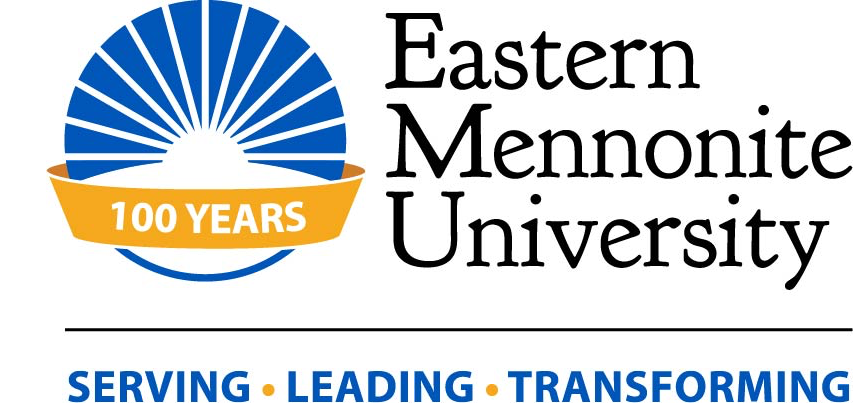 Board of TrusteesProspective Trustee Nomination Policy/ProcedureProspective trustees will be nominated by an existing Eastern Mennonite University (EMU) Board of Trustee member, EMU’s President, administration or faculty, or Mennonite Education Agency’s (MEA) Executive Director (ex-officio member of EMU’s Board). EMU’s Bylaws and Board of Trustees Statement of Responsibilities and Commitments outline selection criteria for prospective Board members. The nominating member will complete a nomination form, which includes a statement making the case for the recommendation of the prospective trustee.The nominating member must submit a bio/resume, the nominating form, and the recommendation to the EMU Board of Trustee’s Executive/Governance Committee for consideration. The Board Executive/Governance Committee will interview candidates, complete due diligence, and discern their fit with EMU’s mission and the Board’s needs.The Executive/Governance Committee will bring the nomination to EMU’s Board of Trustees for approval, if an EMU Trustee appointment. Voting may be done either at a board meeting or via conference call/email.  If approved, EMU’s Board Chair will extend an invitation (written letter) to the prospective Board member.  The Executive/Governance Committee will bring the nomination to EMU’s Board for affirmation, if a MEA-designated Board appointment. If affirmed, the Board Chair will forward the recommendation to Mennonite Education Agency’s Executive Director for MEA Board approval.  If approved, the MEA Executive Director extends an invitation (written letter) to the prospective Board member with copies to EMU’s Board Chair, EMU’s President and MEA’s Board Chair.EMU Board of Trustees Approved June 2017Board of TrusteesTrustee Nomination Form Board of Trustees Trustee Nomination Form Other expertise or experience that the prospective trustee has that you feel would be valuable:Board of TrusteesTrustee Nomination Form Describe your relationship with the prospective trustee.Why do you believe the prospective trustee would be a good fit with EMU and its mission? On which Board Committees do you think the prospective trustee would be able to most effectively serve and why?What has been the prospective trustee’s commitment to our mission?______________________________________________________________________________Please complete this form and return it to the Corporate Secretary of EMU’s Board of Trustees.Prospective Trustee InformationName:Mailing Address:City/State/Zip:Country (if not USA)Work Phone:Cell Phone:E-Mail:If married, Name of Spouse:If EMU Alum, Year:Home Congregation (Name/Denomination & Conference Affiliation/Location):Profession/TitleEmployer (Name/Location):Prospective Trustee’s Areas of ExpertiseAREA OF EXPERTISEAREA OF EXPERTISENOTESBoard ExperienceHigher Education / Academic ExperiencePhilanthropy / Major Donor NetworkCEO / Executive ExperienceFinance / Audit Expertise Theological Education Experience Business ExperienceLegal ExpertiseIT ExpertiseHR / Organization Development Expertise Marketing & Public Relations ExpertiseIntercultural Expertise Pastoral / Church Leadership ExperienceGlobal / International ExperienceEntrepreneurial ExperienceNon-Profit Experience Recommendation